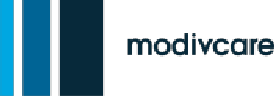 Registro de servicio de participante en el transporte individual 
(Formulario de reclamación)Conductores participantes en el transporte individual: Se les hace notar que la cantidad permitida correspondiente a las millas que puede reclamarse para su reembolso está preimpresa en el formulario.AFIDÁVIT: El presente es para certificar que la información anterior es verdadera, precisa y completa. Entiendo que el pago de esta reclamación proviene de fondos federales y estatales y que, toda falsificación o encubrimiento de un dato material, puede enjuiciarse en virtud de las leyes federales y estatales. Por la presente certifico que esta reclamación no contiene descripciones engañosas ni falsificaciones deliberadas y que la información que proporcioné es cierta y correcta a mi mejor saber y entender. Atestiguo que, al proporcionar los servicios de transporte por los que solicito el reembolso, he cumplido con todas las disposiciones establecidas en el Acuerdo de Participantes en el Transporte Individual.Firma del participante en el transporte individual (Individual Transportation Participant; ITP)	FechaTodos los formularios pueden:Enviarse por correo postal a ModivcareATTN: Claims 798 Park Ave NW 4th Floor Norton, VA 24273Enviarse por correo electrónico a: Virginia.billingoperations@modivcare.com Enviarse por fax al: 866-528-0462Nota: Por favor conserve una copia para sus archivos.Nombre del cliente:Teléfono del cliente:Teléfono del cliente:Medicaid del cliente:Medicaid del cliente:Medicaid del cliente:Medicaid del cliente:(	)(	)Nombre del participante en el transporte individual:Teléfono del participante en el transporte individual:Teléfono del participante en el transporte individual:Número MTI del participante en el transporte individual:Número MTI del participante en el transporte individual:Número MTI del participante en el transporte individual:Número MTI del participante en el transporte individual:(	)(	)Viaje #1Viaje #1Viaje #1Viaje #1Viaje #1Viaje #1Viaje #1De:De:A:A:Millas:Millas:Cantidad:De:De:A:A:Millas:Millas:Cantidad:Número de autorización:Número de autorización:Fecha/hora de la cita:Fecha/hora de la cita:Millas totales:Millas totales:Cantidad total:NPI del proveedor de atención de la salud:NPI del proveedor de atención de la salud:Teléfono del proveedor de atención de la salud:Teléfono del proveedor de atención de la salud:Nombre del proveedor de atención de la salud:Nombre del proveedor de atención de la salud:Nombre del proveedor de atención de la salud:(	)(	)Certifico que a este paciente se le atendió para brindarle un servicio de atención de la salud cubierto por Medicaid/CSHCN.Certifico que a este paciente se le atendió para brindarle un servicio de atención de la salud cubierto por Medicaid/CSHCN.Firma y título del proveedor de atención de la salud:Firma y título del proveedor de atención de la salud:Firma y título del proveedor de atención de la salud:Fecha de firma:Fecha de firma:Certifico que a este paciente se le atendió para brindarle un servicio de atención de la salud cubierto por Medicaid/CSHCN.Certifico que a este paciente se le atendió para brindarle un servicio de atención de la salud cubierto por Medicaid/CSHCN.Viaje #2Viaje #2Viaje #2Viaje #2Viaje #2Viaje #2Viaje #2De:De:A:A:Millas:Millas:Cantidad:De:De:A:A:Millas:Millas:Cantidad:Número de autorización:Número de autorización:Fecha/hora de la cita:Fecha/hora de la cita:Millas totales:Millas totales:Cantidad total:NPI del proveedor de atención de la salud:NPI del proveedor de atención de la salud:Teléfono del proveedor de atención de la salud:Teléfono del proveedor de atención de la salud:Nombre del proveedor de atención de la salud:Nombre del proveedor de atención de la salud:Nombre del proveedor de atención de la salud:(	)(	)Certifico que a este paciente se le atendió para brindarle un servicio de atención de la salud cubierto por Medicaid/CSHCN.Certifico que a este paciente se le atendió para brindarle un servicio de atención de la salud cubierto por Medicaid/CSHCN.Firma y título del proveedor de atención de la salud:Firma y título del proveedor de atención de la salud:Firma y título del proveedor de atención de la salud:Fecha de firma:Fecha de firma:Certifico que a este paciente se le atendió para brindarle un servicio de atención de la salud cubierto por Medicaid/CSHCN.Certifico que a este paciente se le atendió para brindarle un servicio de atención de la salud cubierto por Medicaid/CSHCN.